: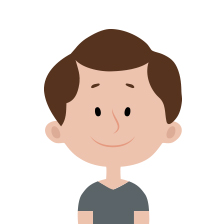 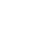 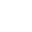 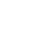 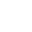 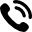 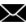 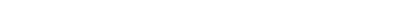 